ДОВЕРЕННОСТЬ № _______Город МоскваНастоящей доверенностью Федеральное государственное учреждение «Федеральный исследовательский центр «Фундаментальные основы биотехнологии» Российской академии наук» (далее - ФИЦ Биотехнологии РАН), в лице директора Федорова Алексея Николаевича, действующего на основании Устава, уполномочивает представлять интересы ФИЦ Биотехнологии РАН, для чего наделяется следующими правами:Настоящая доверенность действительна до Полномочия по настоящей доверенности не могут быть переданы другим лицам.Образец подписи ____________________________ ________________ удостоверяю.ДиректорФИЦ Биотехнологии РАН,д.б.н.											А.Н. ФедоровМ.П.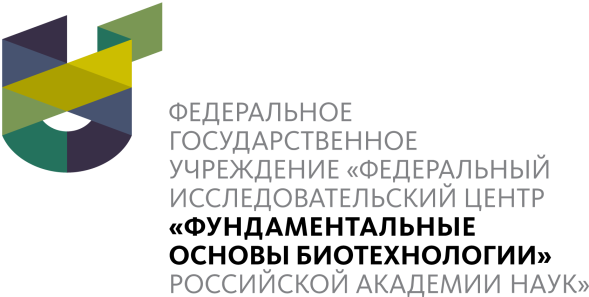 119071, Москва, Ленинский пр-т, д. 33, стр. 2 ИНН/КПП: 7725030284 / 772501001Тел. +7 (495) 954-52-83, факс (495) 954-27-32 www.fbras.ru, info@fbras.ruДата совершения доверенности (прописью)Ф.И.О. полностью, дата рождения, должность, паспортные данные: серия, №, кем когда выдан,
код подразделения, адрес регистрацииНеобходимо указать полный (развернутый) перечень прав и/или функций, которыми будет обладать представительУказать дату окончания срока действия доверенности (прописью)